REQUERIMENTO Nº Assunto: Solicita ao Prefeito Municipal informações sobre o cumprimento da Lei Câmera Cidadã, conforme especifica.Senhor Presidente,CONSIDERANDO que, conforme a lei nº 5.050 de 04 de agosto de 2017, e regulamentada pelo decreto 7.056 de 29 de maio de 2018, as pessoas jurídicas e físicas que possuem sistema de monitoramento particular poderão se cadastrar na Lei Câmera Cidadã; CONSIDERANDO que essa adesão se daria por um link que seria disponibilizado na página de internet da Prefeitura, através do endereço eletrônico www: itatiba.sp.gov.br;CONSIDERANDO que com o funcionamento desta lei, as investigações de delitos ocorridos seriam beneficiados por estas imagens;CONSIDERANDO que conforme regulamentação pelo decreto 7.056 Parágrafo 2º, do Artigo 3º sempre que um veículo cadastrado preventivamente, passar em uma dessas câmeras cadastradas e for suspeito de ser usado em delito ou produto de crime será detectado e auxiliará o sistema Olho Vivo por meio de alarmes automáticos e este informará o setor de inteligência e demais forças de segurança do município;CONSIDERANDO que, todo ação preventiva deve ser colocada em ação, para melhorar a segurança do munícipe;REQUEIRO, nos termos regimentais e após ouvido o Douto e Soberano Plenário, que seja oficiado Senhor Prefeito Municipal, para que informe à esta Casa de Leis:   - O link está disponibilizado no site da Prefeitura?Em caso afirmativo:a) Existe divulgação da Prefeitura para que a população possa cadastrar suas câmeras?b) Qual o número de adesão a esta Lei Câmera Cidadã?Em caso negativo:c) Existe um prazo para a sua disponibilização?d) Qual o motivo de não estar disponibilizado?			SALA DAS SESSÕES, 27 de janeiro de 2020.hiroshi BandoVereador – PP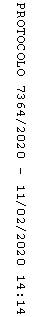 